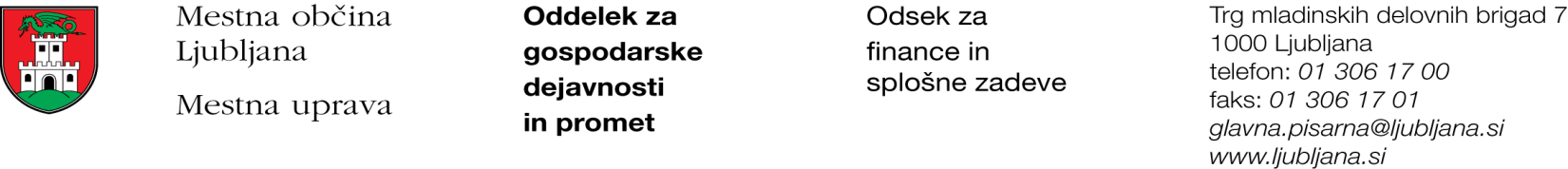 Številka: 351-256/2017 - 3Datum: 4. 1. 2017Mestna občina Ljubljana, na podlagi tretjega odstavka 55. člena Uredbe o stvarnem premoženju države in samoupravnih lokalnih skupnosti (Uradni list RS, št. 34/11, 42/12, 24/13, 10/14 in 58/16), objavlja naslednjo:NAMERO O SKLENITVI NEPOSREDNE POGODBEMestna občina Ljubljana objavlja namero o sklenitvi neposredne pogodbe o ustanovitvi služnosti na nepremičnini ID znak: parcela 1772 1529/1.Predmet pogodbe bo ustanovitev služnostne pravice v javno korist gradnje, obratovanja, rekonstrukcije, vzdrževanja in nadzora elektro kabelske kanalizacije na nepremičnini ID znak: parcela 1772 1529/1 v dolžini 210 m in širini 0,5 m levo in desno od osi kablovoda ter globine 1,0 m od kote terena z izgradnjo kabelskega jaška dimenzij 2,0 m x 2,0 m in globine 2,5 m, z ustreznimi dostopi in dovozi, za čas obratovanja kablovoda, kot to izhaja iz PGD št. 022/17-MB iz septembra 2017 z dopolnitvijo v oktobru 2017, izdelovalca MB BLATNIK d.o.o., Medenska cesta 49, 1000 Ljubljana.Pogodba bo sklenjena po preteku 15 dni od dneva objave te namere na spletni strani Mestne občine Ljubljana.MESTNA OBČINA LJUBLJANA